JEFFERSON COUNTY FAIRSMITHFIELD OHIOFRIDAY, AUGUST 16, 2019 at 7:00pm8000 lb. STREET LEGAL 4x4 TRUCKSOpen to GAS and DIESEL trucksLicense and Registration requiredTHIS IS AN OPEN STREET LEGAL 4X4 TRUCK CLASS AVAILABLE TO CURRENTLY LICENSED OWNERS OF DIESEL or GASOLINE-FUELED TRUCKS THAT ARE LEGAL FOR HIGHWAY USE. THIS IS TRULY AN OPEN CLASS FOR ALL STREET LICENSED DIESEL/GAS TRUCKS BUT IS DEFINITELY NOT A PURE STOCK TRUCK CLASS.  IF YOUR TRUCK IS STREET LEGAL AND IS BUILT TO THE RULES SET FORTH HEREIN, YOU CAN ENTER THIS CLASS.  REGISTRATION PAPERS ARE REQUIRED TO PROVE THAT THE TRUCK IS LICENSED FOR STREET USE.   TRUCKS MAY BE HAULED TO THE PULL. This is the LAST CLASS at 10:00pm =  Registration closes at 7:30pmThe weight of 8000 pounds is determined by the Fair and may be increased.Suspension  must have two (2) Inches of movement …. Hitch height set at 26”.Blocked Suspension is OK …. But hitch height will be set at 24”.Weights permitted no more than 60 Inches from Centerline of Front AxleAny D.O.T Tires, no cuts or sharpened tires permittedNo superchargers, turbos on gas trucks.O.E.M. Stock Appearing turbo permitted diesel trucks.  No twins.NO Nitrous, Propane or any other type of injectable permittedTransmission and transfer case must be O.E.M one ton or lessDrivers window must be rolled completely up while competing.  No passengers            permitted in the truck in the pits or on the track.Hitch mounted anywhere between the centerline of the rear axle and rear of truckThe hole for hitching must accommodate a minimum 3.75 Inches across.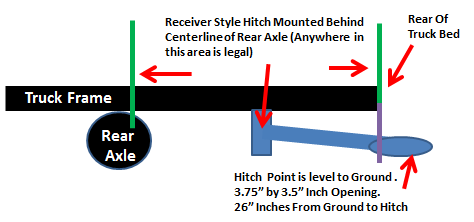 